                                                                                                                                  ПРОЕКТ                                                      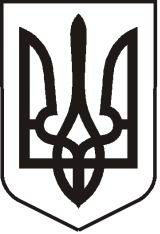 УКРАЇНАЛУГАНСЬКА   ОБЛАСТЬПОПАСНЯНСЬКА  МІСЬКА  РАДАВИКОНАВЧИЙ КОМІТЕТРIШЕННЯ25 серпня 2016 р.                                       м. Попасна	                  	                          № ___Про зняття статусу службової з квартири №81 в будинку №149по вул. Миру (колишня Леніна)в м. Попасна         Розглянувши клопотання керівництва служби сигналізації та зв’язку Донецької регіональної філії ПАТ «Українська залізниця» та інші документи про зняття статусу службової з квартири №81 в будинку №149 по вул. Миру (колишня Леніна) в м. Попасна, керуючись ст.40 Закону України «Про місцеве самоврядування в Україні»,                  ст.118 Житлового Кодексу Української РСР, виконавчий комітет Попаснянської міської радиВИРІШИВ:Зняти статус службової з трикімнатної квартири №81 в будинку №149 по            вул. Миру (колишня Леніна) в м.Попасна житловою площею 38,9 м².  Міський голова                                                                                                     Ю.І.Онищенко   Підготувала: Чудна, 2-10-89